Reviewing the identity of the Maltese Polypodium (Polypodiaceae) – new evidence from morphology and flow cytometryStephen Mifsud1*Angelo Troia2H. Wilfried Bennert3Jörg Fuchs41 EcoGozo Directorate, Ministry for Gozo, Victoria, Gozo, Malta2 Università degli Studi di Palermo, Dipartimento di Scienze e Tecnologie Biologiche, Chimiche e Farmaceutiche (STEBICEF), via Archirafi 38, 90123, Palermo, Italy3 Lehrstuhl für Evolution und Biodiversität der Pflanzen, Ruhr-Universität Bochum, D–44780 Bochum, Germany4 Leibniz Institute of Plant Genetics and Crop Plant Research (IPK), OT Gatersleben, D-06466 Stadt Seeland, Germany* Corresponding author: info@maltawildplants.comAbstractThe first record of Polypodium from Gozo (Maltese Islands) was described as a new endemic taxon, Polypodium vulgare subsp. melitense, based on its unique set of morphological characters. It was treated as a novelty and designated as a subspecies of P. vulgare mainly due to the lack of paraphyses, the presence of 10–16 annular cells, and a mean spore length of 64 µm. The fern was reassessed by us employing a more rigid morphological analysis and the application of flow cytometry. The absence of paraphyses was confirmed, but the number of annular cells (5–11) and the spore length (70–79 µm) differed from the previous study. These and other morphological traits, the phenology (leaf-shedding in spring), the calcareous growth habitat, and the southern distribution implied that the fern is P. cambricum. Final confirmation was obtained from flow cytometry; the genome size of 17 pg corresponds perfectly with the range obtained for other accessions of this diploid species. The Polypodium reported from Malta does not merit taxonomic distinction despite being a rare form of P. cambricum, which lacks paraphyses.Keywords: Polypodium vulgare subsp. melitense, nuclear DNA amount, paraphyses, ferns, Flora of Malta, Central Mediterranean RegionIntroductionIn Europe (excluding Macaronesia), the genus Polypodium L. is represented by three species, the diploid P. cambricum L. (2n = 74), the tetraploid P. vulgare L. (2n = 148) and the hexaploid P. interjectum Shivas (2n = 222). Interspecific hybrids between these are well documented and comprise P. ×font-queri Rothm. (P. cambricum × P. vulgare, 2n = 111), P. ×shivasiae Rothm. (P. cambricum × P. interjectum, 2n = 148), and P. ×mantoniae Rothm. (P. interjectum × P. vulgare, 2n = 185).Other diploid Polypodium taxa occur in the Macaronesian Islands (Azores, Canaries, and Madeira). Previously, these were commonly treated as subspecies of P. cambricum, such as P. cambricum subsp. azoricum (Vasc.) E. Nardi restricted to the Azores and P. cambricum subsp. macaronesicum (A.E. Bobrov) Fraser-Jenk. endemic to Madeira and the Canaries. Using chloroplast DNA data, Rumsey et al. (2014) recognized P. macaronesicum A.E. Bobrov as a distinct taxon with two subspecies, one Azorean and one Madeiran–Canarian. Results recently obtained by flow cytometry (Fuchs et al., unpublished) show, however, that the plants from the Azores appear clearly separated from all other diploids and well merit specific rank suggesting that the name P. azoricum (Vasc.) R. Fernandes should be used to acknowledge the endemic status of this taxon (Schäfer 2001, 2005). The triploid hybrid (2n = 111) P. ×encumeadense (Neuroth, Jäger & Bennert) F.J. Rumsey, Carine & Robba (P. macaronesicum s. str. × P. vulgare) has been described from Madeira (Neuroth et al. 1998).	A Polypodium taxon believed to be endemic to the Maltese Islands was reported by Peroni et al. (2013) based on the discovery of two small populations in southern parts of Gozo (by author SM). The population found at the limits of Ta’ Ċenċ at the locality of Ta’ Sannat, consisted of one individual growing in a small crevice of karst rock composed of upper coralline limestone, approximately 150 m above sea level (Fig.1). The other population, also of one individual, was found in a small, sub-vertical rock basin in the same type of rock situated at the very edge of the vertical escarpments of Wied il–Kbir, in San Lawrenz, approximately 80 m above sea level. The plant at Ta’ Ċenċ was medium-sized and had 15 fronds, while the other one at Wied il–Kbir was much smaller having only three small leaves. Failing to identify the fern using standard determination keys (Pignatti 1982, Muñoz Garmedia 1986, Valentine & Moore 1993), Mifsud submitted the material to the pteridologists Dr. Adalberto Peroni and Dr. Gilberto Peroni (Varese, Italy). They found the Maltese fern unique and opted to describe the fern as a new taxon, which was named P. vulgare subspecies melitense Peroni, Peroni & Mifsud (Peroni et al. 2013).	The description of P. vulgare subspecies melitense was based only on morphological biometrics, and no molecular analyses were carried out. This appeared to be justified, because the set of macro- and micro-morphological characters of the Maltese polypody did not match those of any of the described European Polypodium taxa. Hybrids, which produce aborted spores, were ruled out due to the well-developed spores of the Maltese plants. Due to rounded sori lacking paraphyses and the sporangia having a high number of indurated cells (10–16), the Peroni brothers ascribed the Maltese fern to P. vulgare. Hence, assuming that the paraphyses and indurated cells in the annulus have the highest taxonomic value (Roberts 1970, Nardi & Tomei 1976). However, the plants also exhibit several characters diagnostic on P. cambricum, including the size and the shape of the fronds, their deciduous habit, their calcareous substrate (P. vulgare prefers acidic rock; Page 1997), and rhizome scales 4–10 mm in length (Roberts 1970; Hutchinson & Thomas 1996). Furthermore, P. vulgare has a mainly northern distribution, and does not occur in Sicily (Pignatti 1982; Pignatti et al. 2017; Giardina et al. 2007). Also, P. vulgare is a weak calcifuge, which prefers to grow in various types of acidic rock (Page 1997) and growth on calcareous rocks is not to be expected. Given an apparent affinity of P. vulgare subspecies melitense to P. cambricum, a reassessment of the morphology and he genome size of this Maltese fern was carried out in this study. This reassessment is deemed important to clarify the taxonomic status of this taxon which is currently considered as a Maltese endemic. Its genome size is compared with those of P. cambricum, P. interjectum, and P. vulgare from Europe.Material and methodsMacro- and micromorphological analysesThe type locality of P. vulgare subsp. melitense was revisited at Ta’ Ċenċ repeatedly (13 January 2015, 8 January 2017, and 24 January 2019). The number of fronds were counted to monitor the growth. Measurements and morphological examinations of the fronds were carried out in situ. The small fern at San Lawrenz was not studied because of the difficulty to access it and for conservation purposes (one individual with just three small fronds when found in 2012). Three pinnae with mature sori were sampled for microscopical examination of the sporangia and their spores. Another small sample was collected for determination the nuclear genome size. Special attention was paid to the presence of paraphyses in the sori. Investigations of the stomata were omitted, because their size stomata size overlaps in three Polypodium species and thus are not taxonomically diagnostic.	The total length of the fronds includes the petiole. For calculating the length to width ratio of the lamina, the petiole was excluded, and the widest part of the lamina of largest three fronds was chosen. Young and mature sori were examined with a stereomicroscope (×10, ×40) screening for the presence of paraphyses. Sporangia and spores were detached from five sori using a stainless steel needle and transferred into a drop of water on a microscope slide. It was then covered with a coverslip, pressed gently to squash and force some sporangia to open and mounted under a light microscope. The number of basal cells (not reported by Peroni et al. 2013) and indurated cells were counted for 40 sporangia. Spores were photographed against an eyepiece–mounted reticule, previously calibrated with a scale micrometer. The length and width of 31 spores were measured from the micro-photographs using the software Pixmetre by Par Alain Henriot. Studies were carried out from the individual at Ta’ Ċenċ.  The values of the Maltese Polypodium were compared with literature data for P. vulgare, P. interjectum, and P. cambricum from different regions (Italy, Nardi & Tommei, 1975; Spain, Muñoz Garmedia 1986; and Great Britain, Page 1997).Flow cytometry	For flow cytometric studies, fresh plant material was used from cultivated plants of Polypodium collected in Finland, France, Germany, Great Britain, Ireland, Italy, Malta, Spain, and Turkey. Nuclear DNA content was estimated using roughly 0.5 cm2 of pinna tissue of from each individuals mixed with equivalent amounts of fresh leaf tissue of Pisum sativum L. subsp. sativum convar. sativum var. ponderosum Alef., Sorte Viktoria, Kifejtö Borsó (IPK Genebank accession number: PIS 630; 9,07 pg/2C) as an internal reference standard. Nuclei were isolated as described previously (Dolezel et al. 2007) using the nuclei isolation buffer according to Galbraith et al. (1983) supplemented with 1% PVP-25, 0.1% Triton x-100, DNase-free RNase (50µg/ml) and propidium iodide (50µg/ml). For every accession, four independent isolations were measured using a CyFlow Space flow cytometer (Sysmex-Partec). The absolute DNA content (pg/2C) were calculated based on the values of the G1 peak means.ResultsMorphologyThe morphological characters of the Maltese specimen are summarised in Table 1, where they are compared with those of P. cambricum, P. interjectum, and P. vulgare. In 2015, the plant from Malta had nine fronds (the longest measuring 11.5 cm and having 21 pinnae); in 2017 (Fig. 1C), it had seven fronds (the longest was 10.0 cm and had 17 pinnae), whereas in 2019, the same plant had ten fronds (with the longest measuring 13.5 cm and having 23 pinnae). As for the sporangia (Fig. 1A), the number of basal cells was 3 to 4 (these were not taken into account by Peroni et al. 2013) and the number of indurated cells varied between 5 and 11 instead of 10 to 16 as reported by Peroni et al. 2013.  However, concurring with this earlier study, the lack of paraphyses was also confirmed in our reassessment. Nuclear genome sizeFor all three species, a number of plants from multiple European localities were analysed (see Table 2). Within each species, no obvious geographical variability exists; all differences between localities are small, likely due to measurement errors of the method applied. In accordance with the ploidy level and the chromosome number, the nuclear genome size varies greatly between species. With a mean of 17.28 pg, the 2C DNA amount is smallest in the diploid P. cambricum, followed by the tetraploid P. vulgare (29.41 pg) and by the hexaploid P. interjectum (45.10 pg). The genome size of the plant from Malta is 17.09 pg, which suggests that it is diploid, thus representing P. cambricum.	The P. vulgare complex has repeatedly been studied by methods quantifying the DNA amount. For various reasons, older determinations (like those using Feulgen microdensitometry or flow cytometry applying ethidium bromide as a nucleic acid stain) yielded deviating results, as Bureš et al. (2003) have shown. These authors studied Polypodium taxa in the Czech Republic using propidium iodide like we did. They report DNA amounts very similar to ours: 29.00 pg for P. vulgare and 45.24 pg for P. interjectum; they did not investigate P. cambricum as it does not occur in the Czech Republic. Polypodium hybrids (mainly P. ×mantoniae, the cross between P. vulgare and P. interjectum) have also has been investigated repeatedly and were shown to have DNA amounts intermediate to those of their parents (Bureš et al. 2003, Helánová et al. 2004, Szczȩśniak et al. 2015).Discussion	The results reported here are significantly different from that concluded by Peroni et al. (2013). Almost all morphological characters as well the phenology, habitat, and distribution suggest that the Maltese Polypodium is P. cambricum, rather than P. vulgare. One character that differentiates the three European Polypodium species is the phenology. Only P. cambricum sheds the leaves in spring, remains dormant throughout summer forming new fronds in autumn (usually after the first rains), and produces sori by end of autumn that mature in early winter. Moreover, the number of indurated cells in the annulus of the sporangium, the number of its basal cells, and the spore size are important morphological characters, and match perfectly with P. cambricum (Table 1). It is surprising that the number of indurated cells found in this study (5–11, Fig. 1B) differs from the number reported by Peroni et al. (2013), who claim to have counted 10–16 indurated cells. Concurring with their study, we could not detect any paraphyses, normally a good character to distinguish P. vulgare (paraphyses absent) from P. cambricum (paraphyses present). Notably, paraphysis-free specimens of P. cambricum have been found in France and Minorca (pers. comm. with Errol Vela and Pere Fraga, respectively; Jan 2019). Conversely, Neuroth (1996) detected paraphyses in a few specimens of P. vulgare and P. interjectum, indicating that exceptions occur both ways. The genome size provides clear evidence that the Maltese specimens are indeed P. cambricum— With 17.09 pg it is fully in the range of the diploid species and matches perfectly with those of P. cambricum from other European localities (Table 2). 	Creating a taxon at the variety level to accommodate the Maltese plants of P. cambricum without paraphyses (it could be named P. cambricum var. melitense nom prov.) might be considered. However, since there is no obvious correlation of the paraphysis-free character with altitude, habitat, geographic distribution (their occurrence seems to be sporadic), and there is no other supporting characteristic in common, describing a new variety does not seem to be appropriate. Paraphyses are easily overlooked, as they deteriorate or degenerate in mature sori (Shivas 1962). For this reason, both young and mature sori were examined in this study. A study of why some plants of P. cambricum do not form paraphyses and whether there is any pattern of their presence/absence throughout its geographical range may illuminate patterns of distribution of this character but is beyond the scope of this study.Conclusions	The reassessment of the morphological characters of the Polypodium species occurring in the island of Gozo (Maltese Islands), as well as the habitat, phenology, geographic distribution, genome size, and ploidy level, confirms that it corresponds to Polypodium cambricum, and the taxon P. vulgare subsp. melitense is therefore its synonym. The native ferns and lycophytes occurring on the Maltese islands and their frequency as estimated in the last 20 years are: 1. Selaginella denticulata (L.) Spring (scarce-rare)  2. Equisetum ramosissimum Desf. (frequent in some localities) 3. Adiantum capillus-veneris L. (frequent) 4. Anogramma leptophylla (L.) Link (frequent in some localities) 5. Asplenium sagittatum (DC) Bange (rare) 6. Asplenium ceterach L. (rare) 7. Asplenium trichomanes L. (rare) 8. Asplenium marinum L. (very rare) 9. Pteridium aquilinum (L.) Kuhn (very rare) 10. Polypodium cambricum L. (very rare, see Fig. 1) Isoëtes histrix Bory var. subinermis Durieu, Salvinia natans (L.) All., Equisetum fluviatile L., Equisetum arvense L., and Scolopendrium vulgare Sm. were recorded in historic literature (Gulia 1909). Since not reconfirmed for about a century, they are presumably extinct. Some historic records have been misidentified, such as the records of Scolopendrium vulgare which refer to Asplenium sagittatum (Mifsud et al. 2016), and the occurrence of Equisetum fluviatile and E. arvense seems improbable and considered as misidentifications of E. ramosissimum (Sommier and Caruana-Gatto 1915). A few other historic records might have been casual introductions, for example S. natans, which was sighted by Gulia (1909) on ponds at Wied il-Lunzjata, Gozo, but not confirmed few years later, and whose presence in Malta was consequently doubted by Sommier and Caruana-Gatto (1915). Nevertheless, the Maltese islands has a rather high richness of ferns when compared to other sedimentary islands in the central Mediterranean region (Troia et al. 2012), but the species are regressing and becoming extinct, presumably due to a warmer and drier climate change, habitat loss and pressures from anthropogenic activities.AcknowledgementsWe thank Pere Fraga (Minorca, Spain), Errol Vela (Montpellier, France), and Rèmy Prelli (Brittany, France) for sharing their experience and observations from their studies on Polypodium species. We are also thankful to Jean-Charles Bertier (Montbrison, France), Martin Rickard (Tenbury Wells, Great Britain), and Hjalmar Thiel (Jameln, Germany) for providing plant material for flow cytometric analyses. Credit should be given to Prof. Dr. Vardha N. Bennert (California Polytechnic State University, San Luis Obispo, USA) for linguistic improvements of the manuscript.ReferencesAkeroyd, J.R. & Jermy, A.C. (1993): Polypodiaceae. – In: Tutin et al. (eds.), Flora Europaea, Vol. 1, Psilotaceae to Platanaceae 2nd ed.; p. 15–16. Cambridge University Press, Cambridge.Bureš, P., Tichý, L., Wang, Y-F. & Bartoš, J. (2003): Occurrence of Polypodium ×mantoniae and new localities for P. interjectum in the Czech Republic confirmed using flow cytometry. – Preslia 75: 293–310.Dolezel, J., Greilhuber, J. & Suda, J. (2007): Estimation of nuclear DNA content in plants using flow cytometry. – Nature Protocols 2(9): 2233–2244.Galbraith, D.W., Harkins, K.R., Maddoz, J.M., Ayres, N.M., Sharma, D.P. & Firoozabady, E, (1983): Rapid flow cytometric analysis of the cell cycle in intact plant tissues. – Science 220(4601): 1049–1051.Giardina, G., Raimondo, F.M. & Spadaro, V. (2007): A catalogue of plants growing in Sicily. – Bocconea 20: 5–282.Gulia, G. (1909): Elenco delle pteridofite Maltesi. – Bull. Soc. Bot. Ital. 1909: 220–222.Helánová, K., Bureš, P., Šmarda, P. & Horová, L. (2004): Polypodium × mantoniae (P. interjectum × P. vulgare) new hybrid in Romania, confirmed using flow cytometry. –Contribuții Botanice: 39: 7–11.Hutchinson, G. & Thomas, B.A. (1996): Welsh Ferns, Clubmosses, Quillworts and Horsetails: Clubmosses, Quillworts and Horsetails - A Descriptive Handbook. – National Museum & Galleries of Wales, Cardiff.Mifsud, S., Napier, M., Fenech, S. & Cassar, L.F. (2016): Current status of Asplenium sagittatum (Aspleniaceae) in the Maltese islands. – Flora Mediterrannea 26: 69–80.Muñoz Garmendia, F. (1986): Polypodium L. – In: S. Castroviejo et al. (eds.), Flora iberica Vol 1; pp. 40–43. Real Jardín Botánico, CSIC, Madrid.Nardi, E. & Tomei, A. (1976): Osservazioni biosistematiche sul genere Polypodium L. in Italia. – Webbia 30(2): 219–256.Neuroth, R. (1996): Biosystematik und Evolution des Polypodium vulgare-Komplexes (Polypodiaceae; Pteridophyta). – Diss. Bot. 256.Neuroth R.N., Jäger W. & Bennert H.W. (1998): Polypodium ×font-queri nothossp. encumeadense (= Polypodium cambricum ssp. macaronesicum × P. vulgare, Polypodiaceae, Pteridophyta), a new fern hybrid from Madeira. – Nova Hedwigia 66: 523–533.Page, C.N. (1997): The Ferns of Britain and Ireland. 2 ed. – Cambridge University Press, Cambridge.Peroni, A., Peroni, G. & Mifsud, S. (2013): Polypodium vulgare subsp. melitense new subspecies from Gozo, Maltese Islands (Pteridophyta: Polypodiaceae). – Botanica Complutensis 37: 41–46.Pignatti, S. (1982). Flora d’Italia, 1. – Edagricole, Bologna.Pignatti, S., Guarino, R. & La Rosa M. (2017). Flora d’Italia. 2nd edition. Vol. 1. Milano-Bologna: Edagricole – New Business Media.Roberts, R.H. (1970). A revision of some of the taxonomic characters of Polypodium australe Fée. – Watsonia 8:121–134.Rumsey, F.J., Robba, L., Schneider, H. & Carine, M.A. (2014): Taxonomic uncertainty and a continental conundrum: Polypodium macaronesicum reassessed. – Bot. J. Linn. Soc. 174: 449–460.Schäfer, H. (2001): Distribution and status of the pteridophytes of Faial Island, Azores (Portugal). – Fern Gaz. 16(5): 213–237.Schäfer, H. (2005): Endemic vascular plants of the Azores; an updated list. – Hoppea 66: 275–283.Shivas, M.G. (1962). The Polypodium vulgare complex. – Brit. Fern Gaz. 9(3): 65–70.Sommier, S. & Caruana Gatto, A. (1915): Flora Melitensis nova. – Stabilimento Pellas, Firenze.Szczęśniak, E., Jędrzejczyk, I., Gola, E.M., Pielech, R., Reczyńska, K. & Świerkosz, K. (2015): Polypodium interjectum and P. × mantoniae (Polypodiaceae) in the Polish Sudetes. – Pol. Bot. J. 60(2): 163–172.Troia, A., Raimondo, F.M., & Mazzola, P. (2012): Mediterranean island biogeography: Analysis of fern species distribution in the system of islets around Sicily. – Plant Biosyst. 146(3): 576–585.Table 1. Characteristics of Polypodium sp. from Ta’ Ċenċ, Sannat, Gozo compared with those of P. cambricum, P. interjectum, and P. vulgare as reported from Italy (it) by Nardi & Tommei (1976); from Spain (es) by Muñoz Garmedia (1986), and from Great Britain (uk) by Page (1997).Table. 2. Nuclear DNA content of the three Polypodium species as analysed for various European localities; the Maltese taxon is separately listed under P. cambricum; for each species mean and standard deviation is indicated. Abbreviations used for collectors: HT = Hjalmar Thiel (Jameln, Germany), JCB = Jean-Charles Bertier (Montbrison, France), MR = Martin Rickard (Tenbury Wells, Great Britain), SM = Stephen Mifsud (Gozo, Malta), WB = H. Wilfried Bennert (Ennepetal, Germany).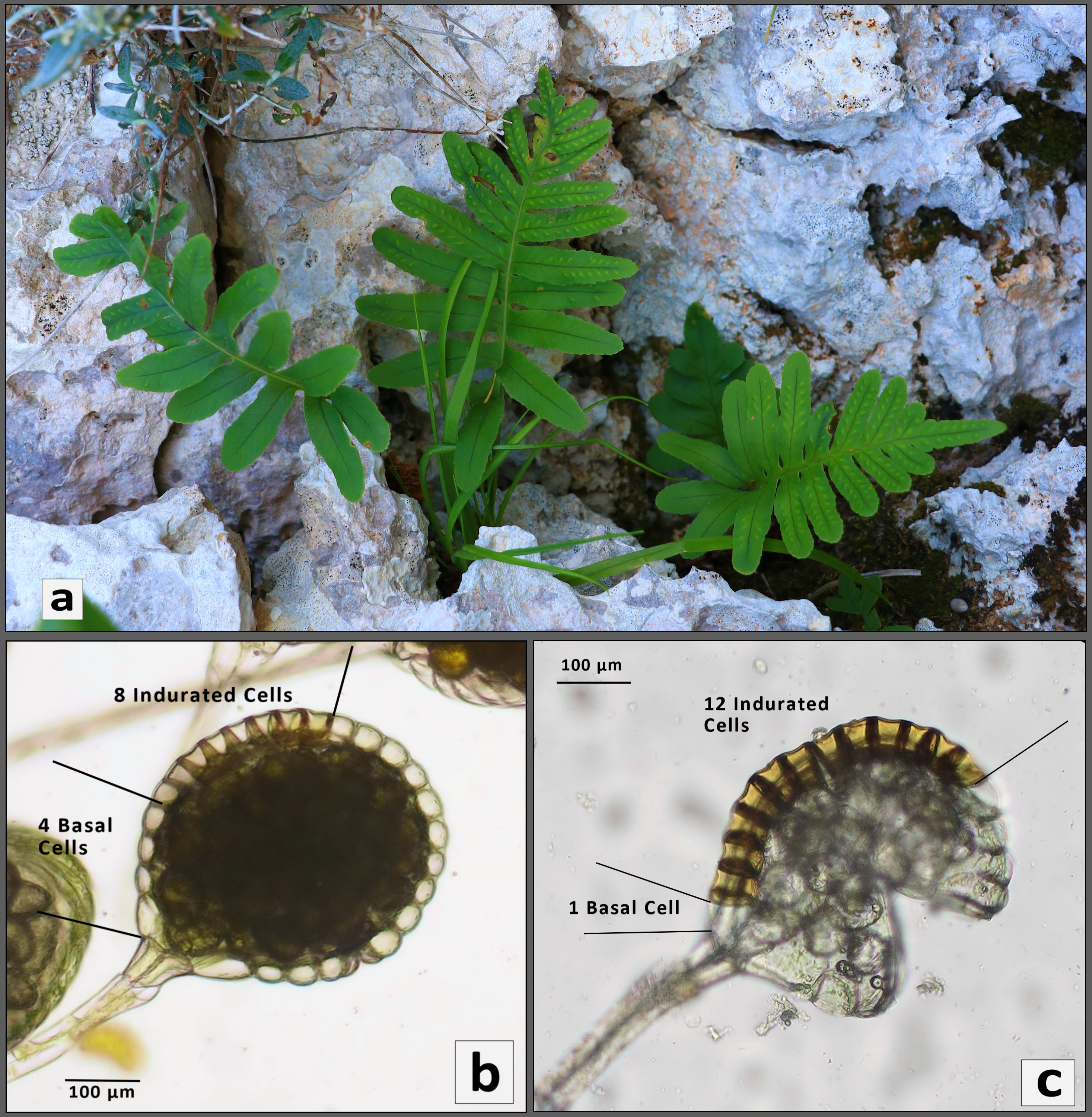 Figure 1. Habit of Polypodium cambricum at Ta’ Ċenċ, Sannat, Gozo, Malta (a), and sporangia of this plant (b) compared with a sporangium of P. vulgare (from a plant growing near Köpmanholmen, Larsmo, Finland; c).Characteristics and observationsPolypodium from Malta Polypodium cambricumPolypodium interjectumPolypodium vulgareDevelopment of new frondsOctoberAutumnSpring, autumnSpring, early summerSpore maturationDecemberAutumnEnd of spring to early summerSpringFrond life spanFronds die off in AprilFronds die off in springFronds remain green until next summerFronds remain green until next summerHabitat Shaded cavities in calcareous rocksCalcareous cliffs, walls, bark of treesWide range of rock types (often on calcareous cliffs), walls, bark of treesCliffs (often acid), walls, bark of treesLength of rhizome scales4–10 mm5–16 mm (es)3.5–10 mm (es)3–6 mm (es)Maximal frond length13.5 cm57 cm (es)40 cm (uk)53 cm (es)60 cm (uk)47 cm (es)25 cm (uk)Length to width ratio of fronds1.4–1.5 0.8–2.5 (es)1.6 (it)1.2–3.7 (es)2.6 (it)1.4–3.4 (es)2.9 (it)Shape of leaf laminaBroadly oblong-ovate to triangular-ovateOblong-ovate to triangular-ovateOblong-lanceolate to subdeltoid.Narrowly oblong-lanceolate to ovate-lanceolateSecondary veins of pinnae1–2 times dichotomous3–4(–6) times dichotomous3–4 times dichotomous1–3 times dichotomousShape of young sori Round to sub-ellipticalEllipticalEllipticalRoundParaphysisAbsentPresent 400– 1800 µm long (es)AbsentAbsentNo. of indurated cells 5–11 (Fig. 1A)(2)5–12(18) (es)(5)6–8(11) (it)4–19 (uk)(4)7–10(13) (es)6–9(11) (it)4–13 (uk)(7)11–14(18) (es)(8)10–13(14) (it)7–17 (uk)No. of basal cells3-4(5) (Fig. 1A)(2)3–4(5) (es)(2)3–4 (it)3–4 (uk)(1)2–3(4) (es)2–4 (it)2–3 (uk)(0)1(2) (es)(0)1 (it)1 (uk)Spore length (μm)(68)70 –79(80)(60)62–74(78) (es)(70)74–88(90) (es)(54)56–68(72) (es)Mean spore length (μm)74.768 (es)76 (it)81 (es)87 (it)61 (es)60 (it)Spore L/W ratio 1.3–1.7 (mean  1.5)Mean 1.5 (it)Mean 1.6 (it)Mean 1.4 (it)Ploidy (and chromosome  number)Diploid Diploid (2n = 74)Hexaploid (2n = 222)Tetraploid (2n = 148)Occurrence in Sicily (Giardina et al. 2007)–Yes, commonYes, rareNoSpeciesLocalityCollectorDNA 2C [pg]
mean ± SDP. cambricumFrance, Corsica, Cap CorseWB17.27 ± 0,25France, Departement VaucluseHT17.09 ± 0,04Great Britain, Wales, Preserved County Clwyd, LlandudnoMR17.26 ± 0,12Ireland, County Sligo, Loch GillMR17.45 ± 0,15Italy, Provincia di Siracusa, Sicily, SortinoHT17.16 ± 0,07Italy, Provincia di Livorno, Capraia Isola, Porto VecchioWB17.41 ± 0,11Spain, Mallorca, BiniaraixWB17.32 ± 0,14Mean of localities17.28 ± 0,13Malta, Ta’ Ċenċ, GozoSM17.09 ± 0,04P. interjectumFrance, Corsica, Cap Corse, Col Saint JeanWB45.39 ± 0.27France, Corsica, CorteWB45.14 ± 0.46Germany, Rhineland-Palatinate, Bad Münster am SteinWB45.26 ± 0.80Germany, North Rhine-Westphalia, HönnetalWB45.82 ± 0.14Great Britain, Scotland, Port LoganMR45.08 ± 0.82Italy, Isola d’Elba, Monte CapanneWB44.68 ± 0.45Turkey, Kaz Dağı, EdremitWB44.47 ± 0.47Mean of localities45.10 ± 0,49P. vulgareFinland, Larsmo, KöpmanholmenSM29.13 ± 0.22Finland, Larsmo, KrokSM29.28 ± 0.09France, Dépt. Loire, Saint George en CouzanJCB29.43 ± 0.14Germany, Rhineland-Palatinate, NorheimWB29.97 ± 0.18Germany, Rhineland-Palatinate, Schloss DhaunWB29.22 ± 0.13Mean of localities29.41 ± 0,33